Springwell Academy Leeds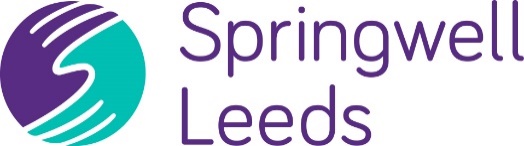 Post Title:  Site OperativeDepartment: Facilities ManagementReporting to: Estates ManagerSalary: £15,375 to £16,491 (Points 9 to 13) dependent on qualifications and experienceAs part of Wellspring Academy Trust, Springwell Leeds is an exciting partnership development between Leeds City Council and Springwell Special Academy, an outstanding cross-phase SEMH School. An exciting opportunity is available for people looking for a fresh challenge in an inspiring learning environment where we provide children with ‘second chance’ learning. We value our people; collegial working at all levels is central to our culture. High quality induction training and ongoing professional development support are guaranteed. We are interested in hearing from people who:Are self-motivated, customer-focused and organised.Enjoy working as part of an inclusive team.Have a commitment to supporting the work of education leaders and who are passionate about learning.Have a sense of pride in their work and are for which they are responsibleSpringwell Leeds Academy is recruiting a Site Operative to join the Academy Estates Team. The Academy is in a period of growth and requires an experienced site operative who is capable of ensuring that sites are both fully compliant and fit for each working day, ensuring that the best possible environment is provided for staff and students. Initially the role will be based at one of our sites in the Headingley/Meanwood part of the city but will then move to one of the brand new buildings during 2018. Wellspring Academy Trust is committed to safeguarding and promoting the welfare of our pupils. All posts are offered subject to enhanced DBS checks. HOW TO APPLYPlease complete the application form sent as a separate attachment.  Along with this, you may submit a covering letter of no more than one side of A4 outlining your suitability for this role.Applications should be e-mailed to Sarah Reeder, PA to Executive Principal at s.reeder@springwellacademyleeds.orgReporting to			Estate ManagerDuration of Post		PermanentWork Commitment		Full time – 52 weeksSalary	 			Point 9 – 13 (£15,375.00 - £16,491.00)Start Date			1st September 2017Closing Date  			Noon, Friday, 30th June 2017Shortlisting date  		Friday, 30th June 2017Interview date			Week Commencing Monday, 3rd July 2017References will be take up prior to interview.www.wellspringacademytrust.co.uk 
www.springwellacademyleeds.org